       CURRICULUM VITAE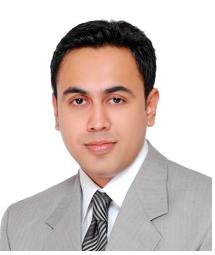 Irfan                                                                                                Email: irfan.161513@2freemail.com ------------------------------------------------------------------------------------------------------------D.O.B: 02 December, 1982Objective: A visionary with an independent and flexible mind, willing to transform abstract thoughts, from educational and professional experience, to valuable & productive inputs & to evolve as a successful professional through excellent communication, customer handling and sales skills.Education Qualification:Passed T.Y.B.Com. from Malini Kishore Sanghvi College of Commerce and Economics (October 2003)Passed H.S.C  from Malini Kishore Sanghvi College of Commerce and Economics (February 2000)Successfully passed Diploma in IATA / UFTAA Foundation & EBT Course Montreal, Canada (September 2005)Completed Diploma in International Airlines & Travel Management with Distinction Class from India International Trade Center held during April 2005 to September 2005Completed the Training Program in Computer Reservation System (Galileo) and Personality Development from India International Trade Center (IITC) held during July 2005 to September 2005Software programming course from Software Solution Integrated (SSI), Ability to work on Windows 98, Windows 2000 & Windows XP.Professional Experience:14th February, 2007 till 13th October, 2012.Worked in SpiceJet Airlines as a Senior Cabin Crew. (Aircraft type Boeing 737-800/ 900 ER)Leading team of crew members as a SENIOR CREW since 24th March, 2008 and    to ensure quality results are achieved for Spice Jet.Providing outstanding customer service in the aircraft to impress our customers, recognizing cultural differences and individual needs.Working within a team of Cabin Crew to time constraints and ensure that all elements of the Spice Jet product is successfully delivered to our passengers satisfaction.To maintain Spice Jet high level of safety standards onboard the aircraft at all times for the safety of passengers and employees.To maintain a high standard of personal presentation at all times and to feel proud to wear the Spice Jet uniform as an ambassador of growing Airline.To present myself in a positive, approachable and professional manner at all times regardless of the situation.To enhance the passengers journey from start to finish with a joyful experience.04th May, 2006 to 13th February, 2007.Worked as a Customer Service Executive (Ground Staff) with Spicejet Airlines, Mumbai Airport Services.Optimize passenger satisfaction, new reservations; changes to existing reservations, quoting the correct fares, rules of carriage, issuance / re-issuance of tickets, check in counters and making important announcements.LOAD AND TRIM OFFICER for Aircraft type Boeing 737-800.3rd October, 2005 to 30th April, 2006.Worked in Go Airlines as a Customer Service Executive (Ground Staff), Mumbai Airport Services.Providing service excellence to Go Airlines customers through telephone, email and fax.Optimize passenger satisfaction, new reservations; changes to existing reservations; quoting the correct fares, rules of carriage; issuance / re-issuance of tickets; and processing any refunds.LOAD AND TRIM OFFICER for Aircraft type Airbus A320.31st March, 2004 to 19th May, 2005.Worked in WIPRO BPO (International Call Center) as a Customer Service Executive for AOL (America Online) world’s largest Internet Service Provider where my job profile was to:Troubleshoot technical problems online related to AOL software.Give necessary information about the software enhancement and latest offers.Visa Status: VISIT VISA.Personal Details:Marital Status             -         Married.Height                         -         173cms.Weight                        -         75 kg.		Languages Known      -         English, Hindi, Marathi and can read Arabic.Hobbies                       -         Football, Cricket, Badminton, Chess, Travelling Places.